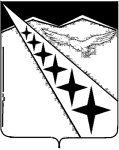 СОВЕТ ЛУЧЕВОГО СЕЛЬСКОГО ПОСЕЛЕНИЯЛАБИНСКОГО РАЙОНА(третий созыв)РЕШЕНИЕот 	20.09.2018	                                                                            № 190/57посёлок ЛучО вступлении в должность главы Лучевого сельского поселения Лабинского района Водянникова Владимира ВладимировичаНа основании Решения территориальной избирательной комиссии Лабинская от 11 сентября 2018 года  № 118/867 и в соответствии с частью  7 статьи 30  Устава Лучевого сельского поселения Лабинского района, Совет Лучевого сельского поселения Лабинского района РЕШИЛ:	1.Считать Водянникова Владимира Владимировича вступившим в должность главы Лучевого сельского поселения Лабинского района с 20 сентября 2018 года.2. Опубликовать настоящее решение на сайте «Официальный интернет-портал Лучевого сельского поселения Лабинского района» по адресу: омслуч-нпа.рф и разместить на официальном сайте администрации Лучевого сельского поселения Лабинского района http://www.luchevoesp.ru в информационно-телекоммуникационной сети «Интернет».3. Настоящее  решение   вступает  в силу  со  дня  его  официального опубликования.Председательствующий на торжественной сессии Совета Лучевого сельского поселения Лабинского района		                                В.И.Демьяненко Глава Лучевого сельскогопоселения Лабинского района 				            В.В. Водянников